28th January 2021Dear Parents/Guardians,Homework Club runs every Tuesday and Thursday afternoon, during school terms, from 3:30pm to 5:30pm. It has been fantastic to see students working hard to complete their homework. The Homework Club Program will continue to run in 2021. Important things to note –Once dismissed from class students must make their way to the Library to meet the Homework Club teacher and the roll will be marked. If students are not attending Homework Club parents must notify the office on 58621426 with the reason.Students that normally travel by bus are responsible for signing the bus book.Students must be picked up from the Library by a parent. Parents must ensure they sign their student out.If a student misses 2 sessions without a reason their spot will be given to the next student on the waiting list. If your child would like to attend Homework Club please fill in the details below and return to the office by Monday 1st February, 2021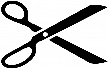 -----------------------------------------------------------------------------------------------------------------------------------------------------------Numurkah Primary School – Homework Club Term 1 2021Student Name/s:___________________________________________________________________Parent Name:________________________________   Contact Phone Number:__________________Signature:___________________________________
  DayPreferenceReasonTuesday 3:30pm to 5:30pmThursday 3:30pm to 5:30pm